Отчёт за III квартал МБОУ «СОШ №27» г. Махачкалы о реализации школьной целевой программы«Профилактика наркомании, безнадзорности, беспризорности и правонарушений несовершеннолетних на 2015-2020 годы» за сентябрь 2018г.    16. 09. 2018г. в 12:30 ч. в кабинете информатики с использованием ИКТ провела открытый классный час в 11 «А» классе - классный руководитель Ханкишиева М.Г.,  на тему: «Здоровый образ жизни. Спорт против наркотиков!»   18.09.2018г. в  12:30 ч. кабинете информатики с использованием ИКТ провела открытый классный час в 9 «Г» классе - классный руководитель классе, Кабукаева А.П. на тему «Наркотики или Жизнь - выбери сам!».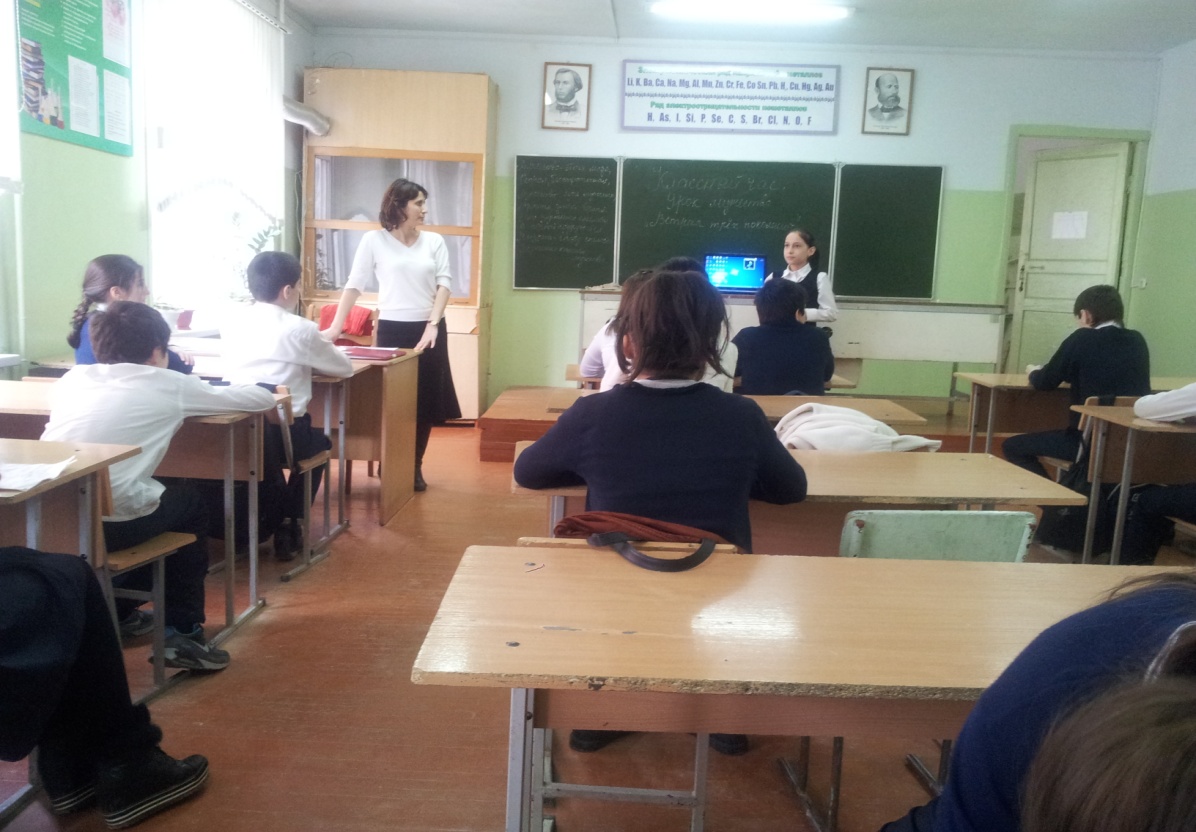 Цель: Профилактика негативных зависимостей у старшеклассников, профилактика подростковой наркомании; повышение уровня социально-психологической компетенции подростков.        16 сентября  2018г. в спортзале  были  проведены  «Открытые учебно-тренировочные соревнования» по киокусинкой (кумитэ) среди детей 11-13 лет тренер-преподавателем МБУ ДО ДЮСШ №2 Цахаевым М.М. на базе нашей школы. С целью популяризация здорового образа жизни, вовлечение молодежи в занятия спортом.Директор  МБОУ «СОШ №27»                                 Муталипов Г.Б.